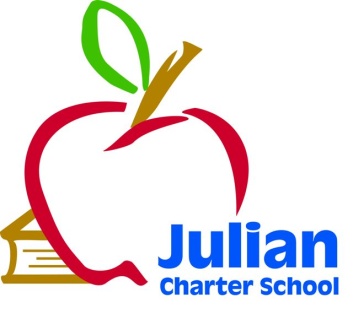 JCS Governing Board Meeting
Friday, December 07, 2012Video Applications14791 Myford RoadTustin,  CA  92780Telephone: 714-508-230010:00 a.m. Closed Session10:30 a.m. Open Session12:00 p.m. Closed SessionJulian Charter School  P. O. Box 2470  1704 Cape Horn  Julian, CA  92036-2470Julian Charter School  P. O. Box 2470  1704 Cape Horn  Julian, CA  92036-2470Board Members:Roxanne Huebscher, President (Riverside Parent); Kathleen Hedrick, Treasurer (Orange County Parent); Suzanne Schumacher, Secretary (San Diego Parent); Kevin Ogden, Member (JUSD Superintendent): Teresa Saueressig, Community Member at LargeAgenda TopicsAgenda Topics1.	Call to Order 1.	Call to Order 2.	Approval of Agenda3.	Approval of September 07, 2012 Meeting Minutes4.	Comments from Members of the Public Concerning Items Not on the Agenda5.	Comments from Members of the Board Concerning Items Not on the Agenda6.	Board TrainingThe Five Most Important Questions You Will Ever Ask About Your Organization7.	Consent AgendaConsent AgendaApproval of Warrants from August 18, 2012 – November 21, 2012Ratification of New Hires, Terminations, and Resignations   8.	Executive Director’s ReportFacilities UpdateAcademy UpdateStudent Numbers UpdateSchool Goals 2012-2013Academic Profile FPPC update9.	CBO ReportFirst Interim Report2012-2013 Budget2011-2012 Audit10.	Special Education ReportCurrent Numbers and Services Being Provided11.	The Board of Directors will discuss or take action on the following itemsFirst Interim ReportApproval of this item will show a positive fiscal certification to the district and County Office.Williams Uniform Complaints Quarterly ReportThe board is asked to review and approve the quarterly report per the Uniform Complaint Procedure (Williams).2013-2014 School Calendar (draft) 1st readingDiscussion of 2013-2014 school calendar.Audit ReportApprove Audit Report for 2011-2012Discussion of Board BylawsThe Board will discuss their current bylaws and decide if they want to change any language to delegate board dutiesUpdate the School’s Credit Card PolicyApproval of this revised item will bring it up to date.Revised Board Authorization PolicyApproval of this revised item will bring it up to date to show revised board authoritySelling of Receivables The Executive Director and CBO would like permission to sell receivables for cash flow purposes 10.  Discussion of Purchasing PropertyThe Executive Director will share with the Board the possibility of JCS purchasing property/facilities in the future12.	Closed SessionExecutive Director’s Goals ReviewPossible LitigationPublic Employee Discipline/Dismissal/Release as per Govt. Code 5495713.	Items for Next Agenda MeetingMembers of the public who would like to review materials pertaining to the agenda prior to the meeting may do so by requesting a packet from the Executive Director.In compliance with the Americans with Disabilities Act, if you need special assistance, disability-related modifications or accommodations, including auxiliary aids or services, in order to participate in the public meetings of the School’s governing board, please contact the Director at 760-765-3847.  Notification 72 hours prior to the meeting will enable the School to make reasonable arrangements to ensure accommodations and accessibility to this meeting.  Upon request, the School shall also make available this agenda and all other public records associated with this meeting in appropriate alternative formats for persons with a disability.Next MeetingNext Meeting:  Friday, March 8 2013, 8:30 a.m.                                                                 Location:  Encinitas 